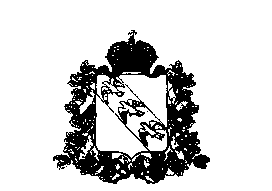 АДМИНИСТРАЦИЯ СУДЖАНСКОГО РАЙОНАКУРСКОЙ   ОБЛАСТИПОСТАНОВЛЕНИЕот 09.06.2022  г.    № 372  г. СуджаВ соответствии с постановлением администрации Суджанского района Курской области от 10.12.2018 г. №810 «Об утверждении Порядка принятия решений о разработке муниципальных программ Суджанского района Курской области, их формирования, реализации и проведения оценки эффективности реализации» Администрация Суджанского района Курской области ПОСТАНОВЛЯЕТ: 1. Утвердить прилагаемые изменения, которые вносятся в муниципальную программу «Развитие образования Суджанского района Курской области», утвержденную постановлением Администрации Суджанского района Курской области от 16.12.2021 года. №7692. Контроль за выполнением настоящего постановления возложить на заместителя главы Администрации Суджанского района Курской области С.П. Фролова.3. Постановление вступает в силу со дня подписания.Глава Суджанского района                                                             А. БогачёвКурской областиУтвержденыПостановлением Администрации Суджанского районаот 09.06. 2022 г.  № 372Изменения,которые вносятся в муниципальную программу «Развитие образования Суджанского района Курской области»В паспорте программы позицию, касающуюся объемов бюджетных ассигнований изложить в следующей редакции:Приложение №2 «Перечень мероприятий муниципальной программы «Развитие образования Суджанского района Курской области изложить в новой редакции.        3. Приложение №3 «Ресурсное обеспечение реализации   муниципальной программы «Развитие образования Суджанского района Курской области» изложить в новой редакции.О внесении изменений в муниципальную программу «Развитие образования Суджанского  района Курской области»Объемы бюджетных ассигнований программыобщий объем финансирования Программы за счет средств областного, районного бюджета составляет 1594010,699  тыс. рублей, в том числе:подпрограмма 1 36240,058 тыс. рублей;подпрограмма 2 – 1488776,341 тыс. рублей;подпрограмма 3 – 68994,300 тыс. рублей;по годам реализации:2022 год – 688633,74543  тыс. рублей;2023 год – 581889,716 тыс. рублей;2023 год – 513400,163 тыс. рублей